AHMED 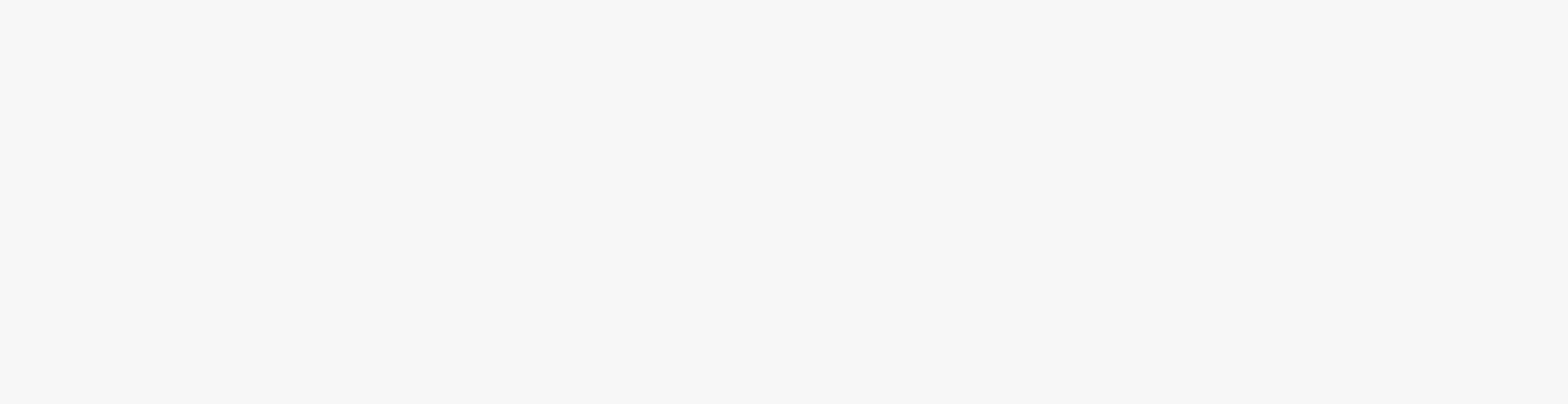 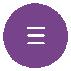 Email id :   Ahmed-390114@2freemail.com OBJECTIVEStrong in design and integration problem-solving skills. Experienced in Android Java, HTML, CSS, JavaScript, JQUERY, Bootstrap, Angular, Ionic, Cordova, C#.NET, ASP.NET, SQL and PL/SQL with database analysis and design. Skilled in developing business plans, requirements specifications, user documentation, and architectural systems research. Strong written and verbal communications.Looking for an IT position with a lead company, where my knowledge of coding and systems maintenance will be beneficial to the company.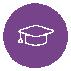 EDUCATIONM.Sc. of Information Technology | University of Khartoum 2017B.Sc. of Information Technology | University of Khartoum 2014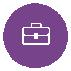 EXPERIENCESoftware Developer | Atlas Geomatics1ST OF SEPTEMBER 2016 – PRESENTResponsibilities:Develop and design mobile applications and software solutions that meet the company and customer needs.Manage and support the developed solutions and applications.Team member of android mobile applications development.Achievements:Developed as a team an e-payment android mobile application called MICROPAY.Bills scheduling in the e-payment android mobile application.Creation and designing of local notification that repeats every specified period using broadcast receivers.Software Engineer | Sudasoog Company11 OCTOBER 2015 - 30 APRIL 2016Responsibilities:Developing, designing, and administrating web applications and software solutions.Designing and developing a customized interface that meet the user needs.Manage and support the developed solutions and web applications.Team member of the development team.Achievements:administration as a team of an e-commerce web application called SUDASOOG.Designing and developing customized user interfaces.Desk support of users requirements and faced problems.System Developer | Financial and Banking Systems31 JUNE 2015 - 5 OCTOBER 2015Responsibilities:Develop and support particular modules of a banking system called PENTABANK using an IDE called powerbuilder and a programming language called power script.Preparing reports of the banks customer financial transactions using INFO MAKER tool ofpowerbuilder IDE.Achievements:Developed a functionality that let the bank freeze the customer account after a specified period if there is no any transaction being made.Prepared a lot of reports of the financial transactions.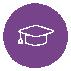 COURSESJava Programming LanguageAndroid Java DevelopmentFull Stack Web Development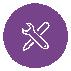 SKILLSAndroid Java, HTML, CSS, JavaScript, JQUERY, Bootstrap, Angular, Ionic, Cordova, DOTNET Framework, C#, VB.NET, Java SE, PHP, SQL, PL/SQL, XML, ASP.NET Web Forms, ASP.NET MVC,.NET Web API, ADO.NET, AngularJS, SOAP, REST, MS SQL Server, Oracle, MySQL, Agile software development, Test Driven Development, PowerPivot, Power BI, Crystal Reports.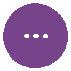 PERSONAL INFORMATIONBirth Date:	29th of August 1991Gender:	MaleNationality:	SudaneseVisa Status:	Visit Visa, UAEMarital Status:	SingleLanguages:	Arabic (Native), English (Professional)2